Print Form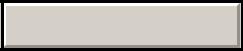 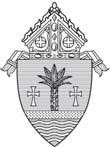 SACRAMENTAL RECORDS RELEASE REQUESTARCHDIOCESE OF MIAMI- Baptismal Certificate -Before completing this form, please read carefully the Archdiocesan policy on sacramental records (cf. www.miamiarch.org/vgchancellor). Please print clearly.Full name at the time of baptism: _________________________________________Date of birth: ____________________________(e.g., January 1, 1989)Father’s full name: ________________________________Mother’s maiden name: ________________________________Name of Godfather: _________________________________Name of Godmother: ____________________________________Name of Parish (or Mission) where baptism took place:______________________________________________________City in which parish/mission is located: ________________________________Date of Baptism: _________________________ (circle one: exact / approximate)(e.g., January 1, 1989)Name of person requesting certificate: ___________________________________Street address: ______________________________________City, State, Postal code: ____________________________________________Country: _________________________________Daytime phone number: _____________________________I have read the policy of the Archdiocese of Miami on sacramental records and I attest that I am requesting my own certificate, that of my minor child, or another for whom I am legal guardian. This request is not made for genealogical purposes.Signature:  _____________________________________  Date: _______________------------------------------------------------------------------------------------------------------------Please mail this request to:Archdiocese of MiamiOffice of the Chancellor9401 Biscayne BoulevardMiami Shores, Florida 33138The baptismal certificate will be sent only by mail; not by e-mail, fax, etc. Please allow two months for a reply.